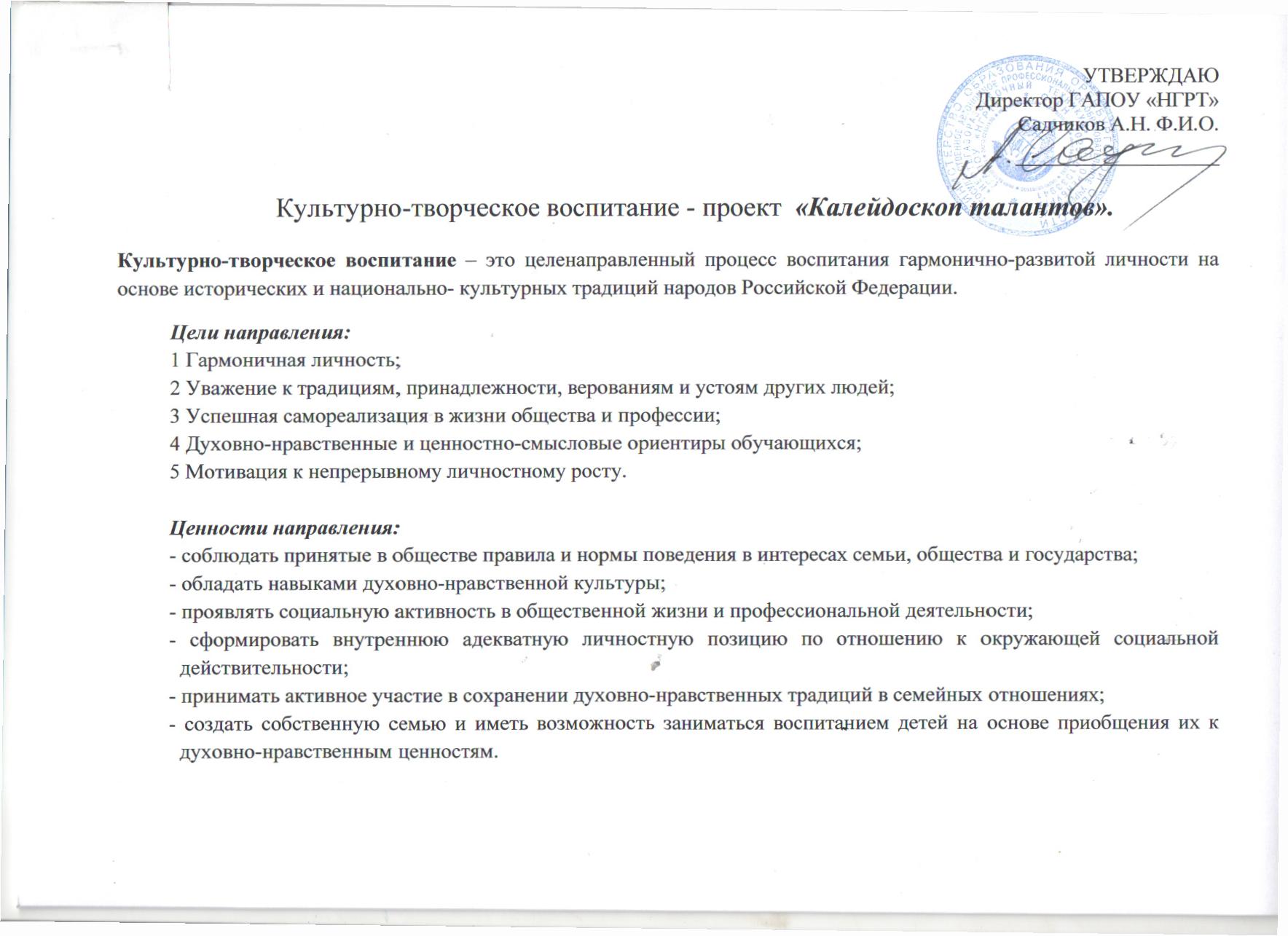 Приоритеты: 1 Личностный рост:- мотивация к непрерывному личностному росту;- развитие коммуникативных и социально-значимых умений, обеспечивающих социальное становление личности;- успешная социализация в жизни, обществе, профессии.2 Духовность:- формирование стабильной системы нравственных и смысловых установок личности;- принятые в обществе правила и нормы поведения в интересах семьи, общества и государства;- формирование духовно-нравственной культуры личности.Качество.Предъявляемые требования к культурно-творческому воспитанию:- чувство достоинства, чести и честности, совестливости;- уважения к отцу, матери, учителям, старшему поколению, сверстникам, другим людям;- ответственность и выбор;- коллективизм и солидарность, дух милосердия и сострадания;- позитивного отношения к людям с ограниченными возможностями здоровья;- творческая самореализация;- творческая активность.(Стратегия развития воспитания в Российской Федерации на период до 2025 года).Цель -сформировать навыки воспитания гармонично-развитой личности не менее, чем у 85% обучающихся к 1 июля 2022 годаПоказатели:Результаты:1 Определено 22 критерия уровня сформированности общих компетенций по ФГОС СПО по ТОП – 50 ОК 01, ОК 02, ОК 03, ОК 04, ОК 05, ОК 09, ОК 10, ОК 11. 2 Проведено 4 мониторинга (входной, текущий, выходной, постпроектный) оценки уровня сформированности общих компетенций по ФГОС СПО по ТОП – 50 ОК 01, ОК 02, ОК 03, ОК 04, ОК 05, ОК 09, ОК 10, ОК 11.3 Разработана и утверждена Программа «Калейдоскоп талантов»4. Разработаны и утверждены планы воспитательной работы структурных подразделений, кураторов и классных руководителей.Реестр заинтересованных сторонКалендарный план-графикаинтересованных сторон проектаРеестр рисков и возможностейМодель функционирования результатовКоманда проекта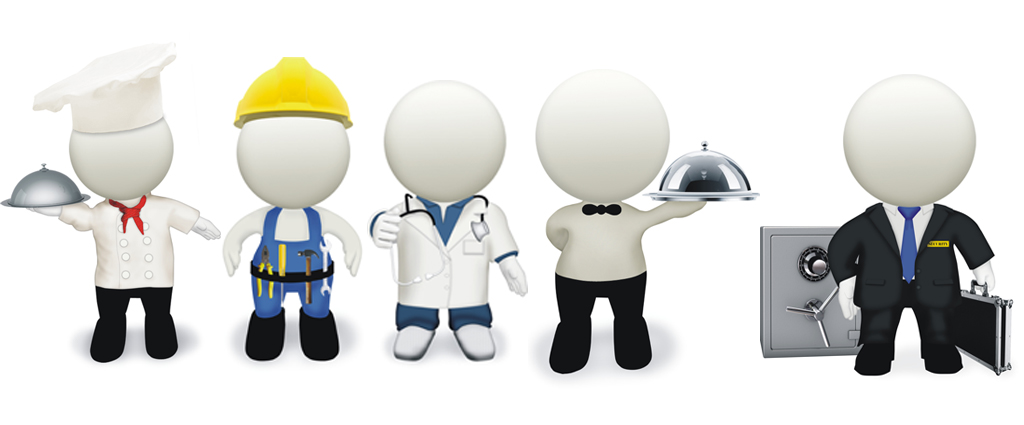 Авторская методика по выявлению сформированности ОК 05Диагностика особенностей саморевлизацииИндекс толерантностиметодтка Тест КетеллаПоказателии их значенияпо годамПоказательБазовоезначениеПериод, годПериод, годПериод, годПериод, годПоказателии их значенияпо годамПоказательБазовоезначение2019202020212022Показателии их значенияпо годам123456Показателии их значенияпо годам1. Доля обучающихся с высоким уровнем творческой самореализации, %15(09.2019)35557585Показателии их значенияпо годам2.  Доля обучающихся с высоким уровнем  креативности, % 18(09.2019)38587885Показателии их значенияпо годам3.Доля обучающихся с высоким уровнем мотивации достижений, % 18144219295321Показателии их значенияпо годамДоля обучающихся с высоким уровнем самооценки, % (09.2019144219295321№п/пОрган или организацияПредставитель интересов
(ФИО, должность)Ожидание от реализации направления1.Министерство образования Оренбургской областиКрухмалева Маргарита Николаевна, Сапрыкина Наталья Николаевна – заместители министра образования Оренбургской областиВнеучебная занятость обучающихся2.Управление молодежной политики города ОренбургаРуководитель Павленко Анна АлександровнаУвеличение числа студентов, принимающих участие в жизни города3.Государственное автономное профессиональное образовательное учреждение «Нефтегазоразведочный техникум» города Оренбурга Садчиков Александр Николаевич -директорПовышение уровня воспитанности студентов техникума. 4Работодатели Директора предприятий – социальных партнеровМобильные, высоко культурные и самореализованные выпускники5.Родительский комитетпредседательСамостановление и самосовершенствование студентов6.Студенческий совет техникумпредседательПостроение траектории индивидуального становления студентов техникумап/пНаименованиеДлительность, днейНачалоОконча-ние2019201920192019202020202020202020212021202120212022202220222022п/пНаименованиеДлительность, днейНачалоОконча-ние010203040102030401020304010203041234567891011121314151617181920211Функциональное направление 1 «Разработка нормативно-правовой базы проекта»1.1Мероприятие 1. Разработка и утверждение Программы профессионального воспитания социализации студентов 3001.09.
201930.09 20191.2Мероприятие 2. Разработка и утверждение Программы воспитания навыков 3001.09.
201930.09 20191.3Мероприятие 3. Разработка и утверждение планов воспитательной работы 1001.09 201910.09 20192Функциональное направление 2 «Организация мероприятий по воспитанию навыков культурно-творческого направления обучающихся техникума»2.1Мероприятие 1. Проект «Калейдоскоп талантов»125.02 202025.02 20202.2Мероприятие 2. Проект «Алло, мы ищем таланты»110.11 202010.11 20203Функциональное направление 3 «Оценка качества проведенных мероприятий3.1Мероприятие 1. Разработка авторской методики оценки сформированности общих компетенций по ФГОСТ СПО по ТОП-50:  ОК 01, ОК 02, ОК 03, ОК 04, ОК 05, ОК 09, ОК 10, ОК 11 1501.09. 201915.09. 20193.2Мероприятие 2. Проведение 4 мониторингов (входной, текущий, выходной, постпро-ектный) оценки уровня сформированности общих компетенций по ФГОСТ СПО по ТОП-50: ОК 01, ОК 02, ОК 03, ОК 04, ОК 05, ОК 09, ОК 10, ОК 1112001.09. 201931.12. 20224Функциональное направление 4 «Взаимодействие с культурными центрами города и области»12001.09. 201931.12. 20224.1Мероприятие 1. Реализация сотрудничества с культурными центрами города и области30301.09. 202101.07. 20224.2Мероприятие 2. Реализация сотрудничества с дворцом творчества детей и юношества им. В.П. Поляничко30301.09. 202101.07. 2022№НаименованиеДлительностьНачалоОкончаниеРезультат (вид документа, подтверждающий достижение результата)Ответственный исполнительФункциональное направление 1 «Разработка нормативно-правовой базы»Функциональное направление 1 «Разработка нормативно-правовой базы»Функциональное направление 1 «Разработка нормативно-правовой базы»Функциональное направление 1 «Разработка нормативно-правовой базы»Функциональное направление 1 «Разработка нормативно-правовой базы»Функциональное направление 1 «Разработка нормативно-правовой базы»Функциональное направление 1 «Разработка нормативно-правовой базы»1.1Мероприятие 1. Разработка и утверждение Программы профессионального воспитания социализации студентов на 2019-2022 годы3001.09.
201930.09 2019Программа профессионального воспитания социализации студентов на 2019-2022 годыЗам. директора по ВР1.2Мероприятие 2. Разработка и утверждение Программы воспитания навыков культурно-творческой  обучающихся работы 3001.09.
201930.09 2019Программа воспитания навыков культурно-творческой  деятельности у обучающихся Зам. директора по ВР1.3Мероприятие 3. Разработка и утверждение планов воспитательной работы кураторов и структурных подразделений по формированию навыков культурно-творческой деятельности у обучающихся техникума1001.09 201910.09 2019Планы воспитательной работы преподавателей и структурных подразделенийАдминистратор проекта1.4Мероприятие 4. Разработка и утверждение программы проекта «Калейдоскоп талантов»2201.02. 202022.02. 2020Программа проведения проектаАдминистратор проекта1.5Мероприятие 5. Разработка и утверждение программы проекта «Алло, мы ищем таланты»3001.10. 202001.11. 2020Программа проведения проектаАдминистратор проекта1.6Мероприятие 6. Разработка и проведение мероприятий культурно-творческого воспитания1510.11. 202025.11 2020Программа проведения мероприятийАдминистратор проектаФункциональное направление 2 «Организация мероприятий по воспитанию навыков предпринимательской деятельности обучающихся техникума»Функциональное направление 2 «Организация мероприятий по воспитанию навыков предпринимательской деятельности обучающихся техникума»Функциональное направление 2 «Организация мероприятий по воспитанию навыков предпринимательской деятельности обучающихся техникума»Функциональное направление 2 «Организация мероприятий по воспитанию навыков предпринимательской деятельности обучающихся техникума»Функциональное направление 2 «Организация мероприятий по воспитанию навыков предпринимательской деятельности обучающихся техникума»Функциональное направление 2 «Организация мероприятий по воспитанию навыков предпринимательской деятельности обучающихся техникума»Функциональное направление 2 «Организация мероприятий по воспитанию навыков предпринимательской деятельности обучающихся техникума»2.1Мероприятие 1. Организация и проведение мероприятий, согласно Программе профессионального воспитания социализации студентов125.02 202025.02 2020Отчет о проведении мероприятийИсполнитель 2Исполнитель 32.2Мероприятие 2. Организация и проведение Программы воспитания навыков культурно-творческой деятельности у обучающихся работы110.11 202010.11 2020Отчет  о проведении мероприятийИсполнитель 2Исполнитель 32.3Мероприятие 3. Организация и проведение мероприятий культурно-творческой направленности в соответствии с планом воспитательной работы кураторов и структурных подразделений по формированию навыков культурно-творческой деятельности у обучающихся техникума15101.12 202030.04 
2021Отчет о проведении мероприятийИсполнитель 2Исполнитель 32.4Мероприятие 4. Проведение мероприятий, согласно плана реализации  проекта «Калейдоскоп талантов»111001.12 202001.06. 2022Отчет о проведении мероприятийИсполнитель 2Исполнитель 32.5Мероприятие 5. Проведение мероприятий, согласно плана реализации проекта «Алло, мы ищем таланты»5801.02 202131.03 2021Отчет о проведении мероприятийИсполнитель 2Исполнитель 32.6Мероприятие 6. Ежегодное участие студентов и педагогических работников в мероприятиях, проводимых министерством образования104801.02. 202101.06. 2022Дипломы Исполнитель 2Исполнитель 32.7Мероприятие 11. Участие в конкурсах различного уровня9201.10. 202131.12. 2021ДипломыИсполнитель 2Исполнитель 3Функциональное направление 3 «Оценка качества проведенных мероприятий»Функциональное направление 3 «Оценка качества проведенных мероприятий»Функциональное направление 3 «Оценка качества проведенных мероприятий»Функциональное направление 3 «Оценка качества проведенных мероприятий»Функциональное направление 3 «Оценка качества проведенных мероприятий»Функциональное направление 3 «Оценка качества проведенных мероприятий»Функциональное направление 3 «Оценка качества проведенных мероприятий»3.1Мероприятие 1. Разработка авторской методики оценки сформированности общих компетенций по ФГОС СПО по ТОП-50:  ОК 01, ОК 02, ОК 03, ОК 04, ОК 05, ОК 09, ОК 10, ОК 11 1501.09. 201915.09. 2019Авторская методика оценки сформированности общих компетенций по ФГОСТ СПО по ТОП-50Педагог-психолог3.2Мероприятие 2. Проведение 4 мониторингов (входной, текущий, выходной, постпроектный) оценки уровня сформированности общих компетенций по ФГОС СПО по ТОП-50: ОК 01, ОК 02, ОК 03, ОК 04, ОК 05, ОК 09, ОК 10, ОК 1112001.09. 201931.12. 2022Диагностический инструментарий оценки уровня сформированности общих компетенций по ФГОС СПО по ТОП-50 и аналитическая справка о результатах мониторингаПедагог-психологФункциональное направление 3 «Взаимодействие с социальными партнерами»Функциональное направление 3 «Взаимодействие с социальными партнерами»Функциональное направление 3 «Взаимодействие с социальными партнерами»Функциональное направление 3 «Взаимодействие с социальными партнерами»Функциональное направление 3 «Взаимодействие с социальными партнерами»Функциональное направление 3 «Взаимодействие с социальными партнерами»Функциональное направление 3 «Взаимодействие с социальными партнерами»4.1Мероприятие 1. Реализация сотрудничества с культурными центрами города и области30301.09. 202101.07. 2022Договор о сотрудничествеЗам. директора 
по УВР4.2Мероприятие 2. Реализация сотрудничества с Центром детского и юношеского развития творчества имени В.П. Поляничко30301.09. 202101.07. 2022Договор о сотрудничествеЗам. директора 
по УВРРезультат(документ, подтверждающий выполнения контрольных событий)Роль в проекте / должностьРоль в проекте / должностьРоль в проекте / должностьРоль в проекте / должностьРоль в проекте / должностьРоль в проекте / должностьРезультат(документ, подтверждающий выполнения контрольных событий)КураторРуководительАдминистраторИсполнитель 1Исполнитель 2Исполнитель 3Диагностическая методика уровня сформированности общих компетенция по ФГОС СПО по ТОП – 50: ОК 01, ОК 02, ОК 03, ОК 04, ОК 05, ОК 09, ОК 10, ОК 11 Аналитическая справка о результатах диагностики уровня сформированности общих компетенция по ФГОС СПО по ТОП – 50: ОК 01, ОК 02, ОК 03, ОК 04, ОК 05, ОК 09, ОК 10, ОК 11  Программа профессионального воспитания и социализации студентов на 2019-2022 годы Программа воспитания навыков предпринимательской деятельности у обучающихся Планы воспитательной работы преподавателей и структурных подразделений№п/пНаименование рискаДействия по предупреждению риска1.Отсутствие положительной мотивации студентов к участию в культурно-творческой деятельности из-за недостаточной информированности о возможных сферах приложения сил. Привлечение студентов и их мотивация к активному участию в культурно-творческой деятельности техникма2.Срыв сроков реализации проекта из-за недостатка компетенций у команды проекта в сфере проектного управления Обучение команды проекта до начала реализации проекта основам управления проектами, его инструментам и методам 3.Низкая активность со стороны педагогического коллектива и студентовПривлечение к данной деятельности через показатели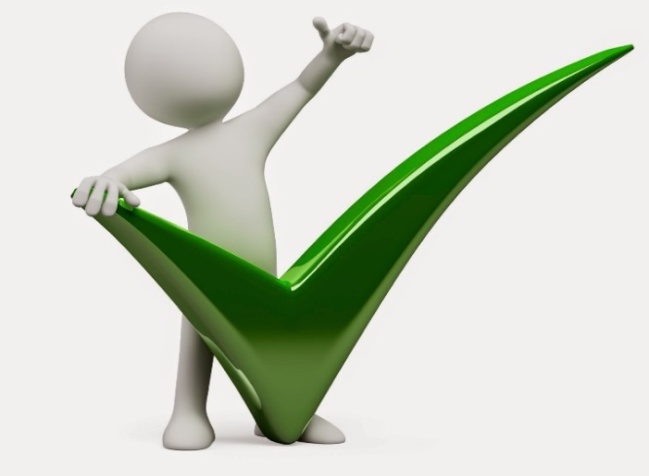 Создана Модельповышения творческой самореализации студентов ГАПОУ «НГРТ»№ п/п№обозначениенаименованиеопорные узлы1К1объектОбучающиеся по специальностям 2К2общие компетенции по фгос спо по топ-50ОК01, ОК02, ОК03, ОК04, ОК05, ОК09, ОК10, ОК113К3нормативно-правовая база проектаНормативно – правовая база и нормативно-правовой базы, разработанная в рамках  проекта4К4взаимодействие с социальными партнерамиЦентры культуры и воспитаний Оренбурга и Оренбургской области5К5мероприятия по воспитанию навыков предпринимательской деятельности7 Мероприятий проекта8К8результатсформированы навыки культурно-творческой деятельности студентов техникума 1Шутова Наталья Юрьевна Заместитель директора ГАПОУ «НГРТ» по УВР Руководитель проекта 2Бусловская Елена Сергеевна Методист ГАПОУ «НГРТ» Администратор проекта3Шарипова Кристина Робертовна Социальный педагог  ГАПОУ «НГРТ», преподаватель экономики Ответственный исполнитель 4Арнаутова Марина Ивановна Педагог – психолог  ГАПОУ «НГРТ» Ответственный исполнитель5Гришина Анастасия ГеннадьевнаБиблиотекарьОтветственный исполнитель